Indicate the corresponding author with *.The author(s) agrees that:Originality of the SubmissionThe submitted manuscript (including the text, tables, figures, graphs, images, and any other related content) is original and, has not been submitted to another journal for publication, has not been published before in whole or in part.Validity of the AgreementIf the article is not accepted for publication in the Turkish Journal of Middle Eastern Studies the agreement will expire, and both the journal and the Publisher will not have any rights over the content. In addition, the confidentiality of all processes of the article, including the refereeing process, will be protected by TJMES.Using Third-Party MaterialsThe authors guarantee that the article (including the text, tables, figures, graphs, images, and any other related content) does not infringe any personal or property rights of others.The authors undertake that Sakarya University and Journal Editors are not responsible for any claims or lawsuits to be filed by third parties due to copyright infringement, and all responsibility belongs to the authors.Copyright, License, and RightsBy signing this form, authors agree that the article, if accepted for publication by the Turkish Journal of Middle Eastern Studies, will be licensed under a Creative Commons AttributionNonCommercial 4.0 International License (CC BY-NC), which allows third parties to share and adapt the material for only non-commercial purposes by giving the appropriate credit to the original work. For further details on the license CC BY-NC 4.0, please see https://creativecommons.org/licenses/bync/4.0/. The authors retain all patent and other proprietary rights to the article, including copyright.AuthorshipEach individual listed as an author should fulfill the authorship criteria recommended by the International Committee of Medical Journal Editors (ICMJE- http://www.icmje.org/). The ICMJE recommends that authorship should be based on the following 4 criteria: (1) Substantial contributions to the conception or design of the work; or the acquisition, analysis, or interpretation of data for the work; (2) Drafting the work or revising it critically for important intellectual content; (3) Final approval of the version to be published; (4) Agreement to be accountable of all aspects of the work in ensuring that questions related to the accuracy or the integrity of any part of the work are appropriately investigated and resolved.Please, write “Yes” or “No” in the relevant fields. Is there financial support? Indicate the source of financial support, if any. (Required to be answered):                 …………………………………………………….Is there a conflict of interest? Please specify if any. (Required to be answered): (As an option on conflict of interest, available at http://www.icmje.org/conflicts-of-interest/ It is recommended that you ensure that the conflict of interest form is completed by the contributing authors.)                 …………………………………………………….Do you have a thank you statement? Please specify if any.                 …………………………………………………….Has ethics committee approval been obtained? Write the institutional permission information. Also, was it added to the method section with the Institution information?.                    …………………………………………………….This Copyright Agreement Form must be signed/ratified by all authors. Separate copies of the form (completed in full) may be submitted by authors located at different institutions; however, all signatures must be original and authenticated.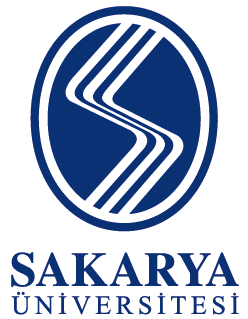 Turkish Journal of Middle Eastern StudiesISSN:  2147-7523  e-ISSN: 2630-5631COPYRIGHT AGREEMENT AND ACKNOWLEDGEMENT OF AUTHORSHIP FORM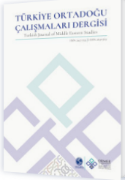 Title of Manuscript Title of Manuscript Manuscript Type (Research Article, Review, etc.)Manuscript Type (Research Article, Review, etc.)NoAuthor  Name - SurnameAuthor  Name - SurnameE-Mail / ORCIDSignatureDate12345Author (s) Name - SurnameConception / DesignData ColletionData Analysis / InterpretationWritingTechnical Support/ Material SupportCritical Review of ContentLiterature Review